PRESENTACIÓNEs responsabilidad del titular de cada dependencia la expedición de los manuales de organización y procedimientos,  por lo que se emite éste manual de organización, que documenta la organización actual de La Dirección General de Servicios Médicos, Protección Civil y Bomberos, presentando de manera general la normatividad, estructura orgánica, atribuciones, y funciones que le permitan cumplir con los objetivos del Plan Municipal de Desarrollo.El presente Manual quedará al resguardo de La Dirección General de Servicios Médicos, Protección Civil y Bomberos; las revisiones y actualizaciones se harán anualmente.MISIÓN Y VISIÓN DEL GOBIERNO MUNICIPAL DE JUANACATLÁN JALISCO Es muy importante el conocer, comprender y contribuir a que la misión y visión institucional se fortalezcan a través de cada uno de los Servidores Públicos, por lo que a continuación se presentan a fin de unificar nuestra esencia y compromiso con los ciudadanos.MISIÓNSer una institución comprometida con la profesionalización de su personal y la capacitación de los sectores: público, privado y social en materia de protección civil y bomberos, con el propósito de brindar un servicio eficiente y eficaz a la población del municipio, en situaciones de riesgo, emergencia, siniestro o desastre.VISIÓNConsolidarse como una institución de calidad dentro del Sistema Municipal de Protección Civil y bomberos, que promueva la mejora continua del servicio que se brinda a la población, a través de acciones de participación social en la cultura de la prevención, auto- protección y Gestión Integral de Riesgos, permitiendo a la ciudadanía y al gobierno estar preparados para reducir la vulnerabilidad y afrontar la ocurrencia de emergencias.POLÍTICAS GENERALES DE USO DEL MANUAL DE ORGANIZACIÓN1. El Manual de Organización debe estar disponible para consulta del personal que labora en el Gobierno Municipal de Juanacatlán así como de la ciudadanía en general.2. El Funcionario de primer nivel y/o Director del área responsable de la elaboración y del contenido del manual es el encargado de difundir al personal interno el presente documento, así mismo en los casos en que se actualice el documento informarles oportunamente.3. El Manual de Organización es un documento oficial e institucional, el cual  debe presentar las firmas de autorización de los siguientes funcionarios:Presidente MunicipalSecretario GeneralTitular de la Coordinación PolíticaDirector General al que pertenece la Dirección o Jefatura de ÁreaDirector de la Unidad de PlaneaciónDirector o Jefe de Área que elabora el documento4. El manual contiene un cuadro de control ubicado en la parte inferior del manual con las siguientes especificaciones:Fecha de elaboración:	Día, mes y año en que se elaboró la 1ª versión del manual. Para las áreas que lo elaboren por primera vez éste será el manual vigente.Fecha de actualización:	Día, mes y año de la versión más reciente y vigente del manual para las áreas que lo actualicen.Número de actualización:	Número consecutivo que representa las veces en que el manual se ha actualizado y que va en relación con el campo de “Fecha de actualización”.Código del manual:	Código asignado al Manual de Organización y representado por las iniciales (MO), seguidas de una referencia a la dirección ya sea nombre completo o abreviado (AAAAAA) a la que pertenece y finaliza con el año en el que se elaboró el documento (BBBB).Nota: 	En ausencia de los puntos 3 y 4 de este apartado, se considerará al documento en periodo de revisión y actualización y se considerará oficial a partir de que cuente con las firmas de autorización correspondientes.OBJETIVOS DEL MANUAL DE ORGANIZACIÓNEste Manual de Organización es un documento normativo e informativo, cuyos objetivos son:Mostrar la organización de la Coordinacion Municipal de Protección Civil y BomberosServir de guía para llevar a cabo el trabajo diario de cada unidad, orientadas a la consecución de los objetivos de la dependencia.Delimitar las responsabilidades y competencias de todas las áreas que componen la organización, para detectar omisiones y evitar duplicidad de funciones, que repercutan en el uso indebido de los recursos.Actuar como medio de información, comunicación, difusión para apoyar la inducción del personal de nuevo ingreso al contexto de la institución.Sentar las bases para el desarrollo y/o actualización del Manual de Procedimientos.Servir de marco de referencia para la división del trabajo y medición de su desempeño.Contribuir a fundamentar los programas de trabajo y presupuestos de las dependencias.ESTRUCTURA ORGÁNICADe acuerdo a lo establecido en el Artículo 158 Fracción IVdel Reglamento Orgánico del Gobierno y la Administración Pública del Municipio de Juanacatlán Jalisco, para el cumplimiento de sus funciones y obligaciones quedó establecidala la Coordinacion Municipal de l Proteccion Civil y BomberosLa estructura aprobada para la Dirección de Servicios Públicos Municipales es la siguiente:ORGANIGRAMA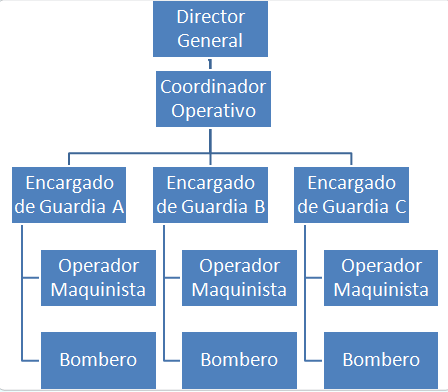 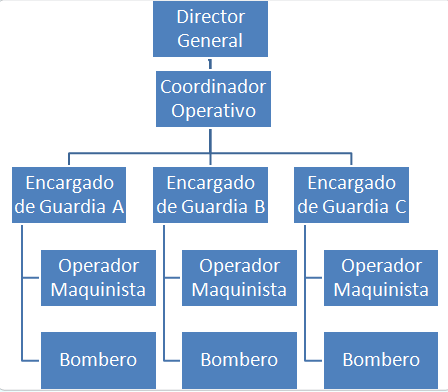 MAPA DEL MUNICIPIO Y CROQUIS DE UBICACIÓNMapa del Municipio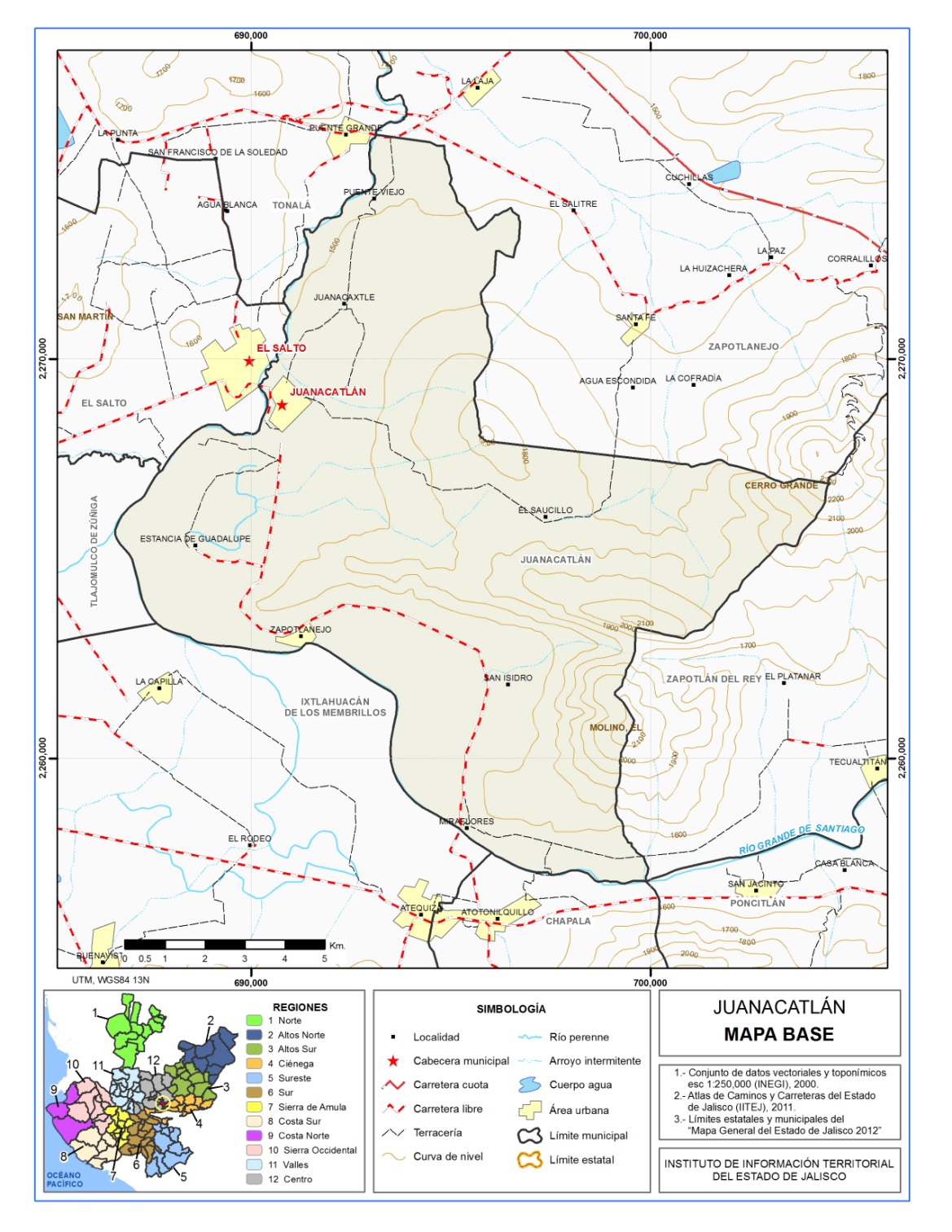 *Fuente: Instituto de Información Territorial del Estado de Jalisco, IITEJ; 2012Croquis de ubicación 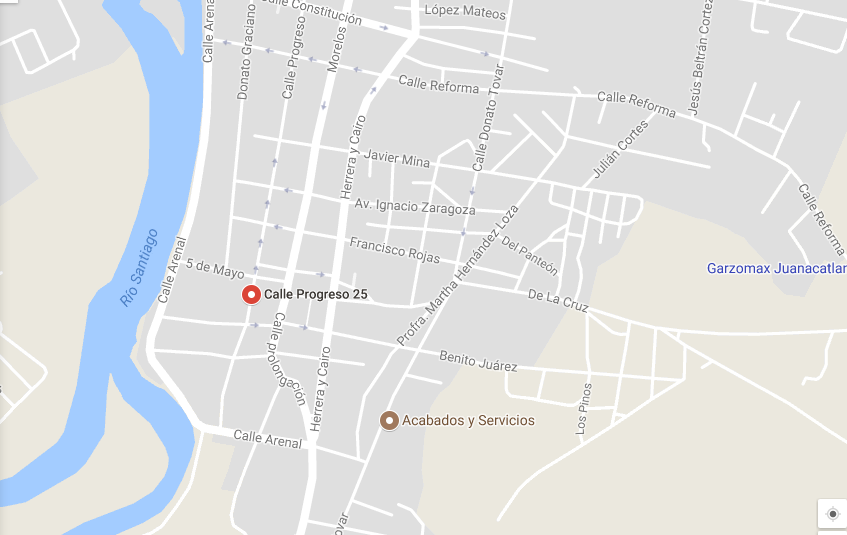 Coordinación Municipal de Protección Civil y Bomberos:Progreso #25 Juanacatlán, Jalisco . MARCO NORMATIVOConstitución Política de los Estados Unidos Mexicanos.Constitución Política del Estado de JaliscoLey General de Protección CivilLey Estatal de Protección CivilLey de Gobierno y la  Administración Pública Municipal del Estado de Jalisco.Reglamento Orgánico Municipal actual.Reglamento Municipal de Protección Civil y BomberosReglamento de Seguridad e Higiene para Balnearios del Municipio de JuanacatlanReglamento Interno de BomberosOBJETIVOS Y FUNCIONES DE LAS UNIDADES ORGÁNICASCoordinación de Protección Civil y BomberosObjetivo General: Realizar el mantenimiento Preventivo y correctivo de las instalaciones en parques, jardines, plazas, unidades deportivas, alumbrado, instalaciones del ayuntamiento, panteones, mercados y las demás a petición de los ciudadanos. Mantener limpias las calles del municipio y hacer la recolección de residuos que se generen dentro del municipio.Funciones:I. Afirmar el sentido social de la función pública de protección civil, integrando sus programas, instrumentos y acciones para el desarrollo del Municipio;

II. Establecer y fomentar una cultura de la población ante la protección civil, para motivar en los momentos de alto riesgo, siniestro o desastre, una respuesta eficaz, amplia, responsable y participativa;

III. Coordinar la acción del Municipio, para organizar y mejorar su capacidad de respuesta ante siniestro y desastres;

IV. Fortalecer y ampliar los medios de participación de la comunidad, para mejorar las funciones de protección civil;

V. Establecer, reforzar y ampliar el aprovechamiento de las acciones de prevención para conocer y reducir los efectos destructivos en la eventualidad de un siniestro o desastre; y

VI. Realizar las acciones de auxilio y recuperación para atender las consecuencias de los efectos destructivos en caso de alto riesgo, siniestro o desastre.DESCRIPCIÓN DE LOS PUESTOSPara llevar a cabo sus funciones, la Dirección cuenta con los siguientes puestos autorizados para el área:Ficha técnica y descripción de los puestosServiciosPROCESOSModelo de ProcesosDESCRIPCIONES NARRATIVASFORMATOS DE PROCEDIMIENTOS E INSTRUCTIVOSNO APLICAGLOSARIOMantenimiento Correctivo: Reparación y mantenimiento de las unidades, equipos, maquinaria, piezas, llantas después de percance.Mantenimiento Preventivo: Programación de Reparaciones y mantenimiento antes de percance.AUTORIZACIONESÁreaNombre del PuestoNúmero de puestosTipo de puestoTipo de puestoJornada en horasÁreaNombre del PuestoNúmero de puestosConfianzaBaseJornada en horasDirección de Protección Civil y BomberosDirector General1X30Coordinador Operativo1X30Oficial en Desastres3X30Operador Maquinista3X30Oficial Bombero6X30Auxiliar Administrativo en Inspecciones1X30Total de Plazas15Datos del puesto:Datos del puesto:Datos del puesto:Datos del puesto:Datos del puesto:Datos del puesto:Datos del puesto:Datos del puesto:Datos del puesto:Nombre del puesto Nombre del puesto Nombre del puesto Nombre del puesto Nombre del puesto Coordinador del Sistema Municipal de Protección CivilCoordinador del Sistema Municipal de Protección CivilCoordinador del Sistema Municipal de Protección CivilCoordinador del Sistema Municipal de Protección CivilTipo de plazaTipo de plazaTipo de plazaTipo de plazaTipo de plazaConfianzaConfianzaConfianzaConfianzaCorresponde al área deCorresponde al área deCorresponde al área deCorresponde al área deCorresponde al área deCoordinación Municipal de Protección civilCoordinación Municipal de Protección civilCoordinación Municipal de Protección civilCoordinación Municipal de Protección civilMisión del puesto:Misión del puesto:Misión del puesto:Misión del puesto:Misión del puesto:Misión del puesto:Misión del puesto:Misión del puesto:Misión del puesto:Coordinar las actividades de Gestión Integral de Riesgos del Municipio, vigilar su correcto desempeño y la interrelación con los municipios vecinos.Coordinar las actividades de Gestión Integral de Riesgos del Municipio, vigilar su correcto desempeño y la interrelación con los municipios vecinos.Coordinar las actividades de Gestión Integral de Riesgos del Municipio, vigilar su correcto desempeño y la interrelación con los municipios vecinos.Coordinar las actividades de Gestión Integral de Riesgos del Municipio, vigilar su correcto desempeño y la interrelación con los municipios vecinos.Coordinar las actividades de Gestión Integral de Riesgos del Municipio, vigilar su correcto desempeño y la interrelación con los municipios vecinos.Coordinar las actividades de Gestión Integral de Riesgos del Municipio, vigilar su correcto desempeño y la interrelación con los municipios vecinos.Coordinar las actividades de Gestión Integral de Riesgos del Municipio, vigilar su correcto desempeño y la interrelación con los municipios vecinos.Coordinar las actividades de Gestión Integral de Riesgos del Municipio, vigilar su correcto desempeño y la interrelación con los municipios vecinos.Coordinar las actividades de Gestión Integral de Riesgos del Municipio, vigilar su correcto desempeño y la interrelación con los municipios vecinos.Funciones sustantivas:Funciones sustantivas:Funciones sustantivas:Funciones sustantivas:Funciones sustantivas:Funciones sustantivas:Funciones sustantivas:Funciones sustantivas:Funciones sustantivas:#Principales actividades que realizaPrincipales actividades que realizaPrincipales actividades que realizaPrincipales actividades que realizaPrincipales actividades que realizaPrincipales actividades que realizaPrincipales actividades que realizaPrincipales actividades que realiza1Elaborar los Planes Operativos Generales y Particulares en base a los Riesgos del Municipio y vigilar su cumplimientoElaborar los Planes Operativos Generales y Particulares en base a los Riesgos del Municipio y vigilar su cumplimientoElaborar los Planes Operativos Generales y Particulares en base a los Riesgos del Municipio y vigilar su cumplimientoElaborar los Planes Operativos Generales y Particulares en base a los Riesgos del Municipio y vigilar su cumplimientoElaborar los Planes Operativos Generales y Particulares en base a los Riesgos del Municipio y vigilar su cumplimientoElaborar los Planes Operativos Generales y Particulares en base a los Riesgos del Municipio y vigilar su cumplimientoElaborar los Planes Operativos Generales y Particulares en base a los Riesgos del Municipio y vigilar su cumplimientoElaborar los Planes Operativos Generales y Particulares en base a los Riesgos del Municipio y vigilar su cumplimiento2Coordinar los Programas de Capacitación, Inspecciones a la Industria, Comercio y Actividades RecreativasCoordinar los Programas de Capacitación, Inspecciones a la Industria, Comercio y Actividades RecreativasCoordinar los Programas de Capacitación, Inspecciones a la Industria, Comercio y Actividades RecreativasCoordinar los Programas de Capacitación, Inspecciones a la Industria, Comercio y Actividades RecreativasCoordinar los Programas de Capacitación, Inspecciones a la Industria, Comercio y Actividades RecreativasCoordinar los Programas de Capacitación, Inspecciones a la Industria, Comercio y Actividades RecreativasCoordinar los Programas de Capacitación, Inspecciones a la Industria, Comercio y Actividades RecreativasCoordinar los Programas de Capacitación, Inspecciones a la Industria, Comercio y Actividades Recreativas3Llevar a cabo las Gestiones Internas y externas para mejorar las condiciones de trabajo de la Coordinación Municipal de Protección Civil y Bomberos.Llevar a cabo las Gestiones Internas y externas para mejorar las condiciones de trabajo de la Coordinación Municipal de Protección Civil y Bomberos.Llevar a cabo las Gestiones Internas y externas para mejorar las condiciones de trabajo de la Coordinación Municipal de Protección Civil y Bomberos.Llevar a cabo las Gestiones Internas y externas para mejorar las condiciones de trabajo de la Coordinación Municipal de Protección Civil y Bomberos.Llevar a cabo las Gestiones Internas y externas para mejorar las condiciones de trabajo de la Coordinación Municipal de Protección Civil y Bomberos.Llevar a cabo las Gestiones Internas y externas para mejorar las condiciones de trabajo de la Coordinación Municipal de Protección Civil y Bomberos.Llevar a cabo las Gestiones Internas y externas para mejorar las condiciones de trabajo de la Coordinación Municipal de Protección Civil y Bomberos.Llevar a cabo las Gestiones Internas y externas para mejorar las condiciones de trabajo de la Coordinación Municipal de Protección Civil y Bomberos.4Establecer convenios de Apoyo con los Municipios cercanos para el apoyo mutuo.Establecer convenios de Apoyo con los Municipios cercanos para el apoyo mutuo.Establecer convenios de Apoyo con los Municipios cercanos para el apoyo mutuo.Establecer convenios de Apoyo con los Municipios cercanos para el apoyo mutuo.Establecer convenios de Apoyo con los Municipios cercanos para el apoyo mutuo.Establecer convenios de Apoyo con los Municipios cercanos para el apoyo mutuo.Establecer convenios de Apoyo con los Municipios cercanos para el apoyo mutuo.Establecer convenios de Apoyo con los Municipios cercanos para el apoyo mutuo.5Establecer y mantener la relación con las AC de beneficencia para los departamentos de Bomberos Municipales.Establecer y mantener la relación con las AC de beneficencia para los departamentos de Bomberos Municipales.Establecer y mantener la relación con las AC de beneficencia para los departamentos de Bomberos Municipales.Establecer y mantener la relación con las AC de beneficencia para los departamentos de Bomberos Municipales.Establecer y mantener la relación con las AC de beneficencia para los departamentos de Bomberos Municipales.Establecer y mantener la relación con las AC de beneficencia para los departamentos de Bomberos Municipales.Establecer y mantener la relación con las AC de beneficencia para los departamentos de Bomberos Municipales.Establecer y mantener la relación con las AC de beneficencia para los departamentos de Bomberos Municipales.6Sera el Secretario Técnico del Consejo Municipal de Protección CivilSera el Secretario Técnico del Consejo Municipal de Protección CivilSera el Secretario Técnico del Consejo Municipal de Protección CivilSera el Secretario Técnico del Consejo Municipal de Protección CivilSera el Secretario Técnico del Consejo Municipal de Protección CivilSera el Secretario Técnico del Consejo Municipal de Protección CivilSera el Secretario Técnico del Consejo Municipal de Protección CivilSera el Secretario Técnico del Consejo Municipal de Protección CivilRelación OrganizacionalRelación OrganizacionalRelación OrganizacionalRelación OrganizacionalRelación OrganizacionalRelación OrganizacionalRelación OrganizacionalRelación OrganizacionalRelación OrganizacionalPuesto al que reportaPuesto al que reportaPuesto al que reportaPuesto al que reportaSecretaria GeneralNúmero de personas a su cargoNúmero de personas a su cargoNúmero de personas a su cargo1Personal de confianza a su cargo Personal de confianza a su cargo Personal de confianza a su cargo Personal de confianza a su cargo 0Personal sindicalizado a su cargo Personal sindicalizado a su cargo Personal sindicalizado a su cargo 0Relaciones internasRelaciones internasRelaciones internasRelaciones internasTodas las dependencias que integran al Ayuntamiento de Juanacatlán JaliscoTodas las dependencias que integran al Ayuntamiento de Juanacatlán JaliscoTodas las dependencias que integran al Ayuntamiento de Juanacatlán JaliscoTodas las dependencias que integran al Ayuntamiento de Juanacatlán JaliscoTodas las dependencias que integran al Ayuntamiento de Juanacatlán JaliscoRelaciones externasRelaciones externasRelaciones externasRelaciones externasUEPCBJ, Otras Coordinaciones de Proteccion Civil y BomberosUEPCBJ, Otras Coordinaciones de Proteccion Civil y BomberosUEPCBJ, Otras Coordinaciones de Proteccion Civil y BomberosUEPCBJ, Otras Coordinaciones de Proteccion Civil y BomberosUEPCBJ, Otras Coordinaciones de Proteccion Civil y BomberosPerfil del puesto:Perfil del puesto:Perfil del puesto:Perfil del puesto:Perfil del puesto:Perfil del puesto:Perfil del puesto:Perfil del puesto:Perfil del puesto:Rango de edadRango de edadRango de edadRango de edad25-50EscolaridadEscolaridadMedia SuperiorMedia SuperiorEspecialidadEspecialidadIngeniería, Administración, Máquinas y HerramientasIngeniería, Administración, Máquinas y HerramientasIngeniería, Administración, Máquinas y HerramientasIngeniería, Administración, Máquinas y HerramientasIngeniería, Administración, Máquinas y HerramientasIngeniería, Administración, Máquinas y HerramientasIngeniería, Administración, Máquinas y HerramientasGéneroGéneroMasculinoMasculinoFemeninoIndistintoXExperiencia Previa:Experiencia Previa:Experiencia Previa:Experiencia Previa:Experiencia Previa:Experiencia Previa:Experiencia Previa:Experiencia Previa:Experiencia Previa:TiempoTiempoTiempo8 años8 años8 años8 años8 años8 años¿En qué puestos?¿En qué puestos?¿En qué puestos?Jefe de Seguridad Industrial, Paramédico Industrial, Bombero MunicipalJefe de Seguridad Industrial, Paramédico Industrial, Bombero MunicipalJefe de Seguridad Industrial, Paramédico Industrial, Bombero MunicipalJefe de Seguridad Industrial, Paramédico Industrial, Bombero MunicipalJefe de Seguridad Industrial, Paramédico Industrial, Bombero MunicipalJefe de Seguridad Industrial, Paramédico Industrial, Bombero MunicipalCompetencias:Competencias:Competencias:Competencias:Competencias:Competencias:Competencias:Competencias:Competencias:Conocimientos / AptitudesConocimientos / AptitudesGestion Integral de RiesgosAtencion a Contingencias y Emergencias Urbanas y RuralesManejo del Sistema de Comando de Incidentes IntermedioInstructor HabilitadoGestion Integral de RiesgosAtencion a Contingencias y Emergencias Urbanas y RuralesManejo del Sistema de Comando de Incidentes IntermedioInstructor HabilitadoGestion Integral de RiesgosAtencion a Contingencias y Emergencias Urbanas y RuralesManejo del Sistema de Comando de Incidentes IntermedioInstructor HabilitadoHabilidades / Actitudes-	Amabilidad-	Honestidad-	Disponibilidad-	Responsabilidad-	Objetividad-	Imparcialidad-	Discrecionalidad-	Liderazgo-	Trabajo bajo presión-	Solución de problemas-	Inteligencia emocional-	Manejo de personal-	Habilidad de negociación-	Facilidad de palabra-	Toma de decisiones-	Amabilidad-	Honestidad-	Disponibilidad-	Responsabilidad-	Objetividad-	Imparcialidad-	Discrecionalidad-	Liderazgo-	Trabajo bajo presión-	Solución de problemas-	Inteligencia emocional-	Manejo de personal-	Habilidad de negociación-	Facilidad de palabra-	Toma de decisiones-	Amabilidad-	Honestidad-	Disponibilidad-	Responsabilidad-	Objetividad-	Imparcialidad-	Discrecionalidad-	Liderazgo-	Trabajo bajo presión-	Solución de problemas-	Inteligencia emocional-	Manejo de personal-	Habilidad de negociación-	Facilidad de palabra-	Toma de decisionesAmbiente y Condiciones de TrabajoAmbiente y Condiciones de TrabajoAmbiente y Condiciones de TrabajoAmbiente y Condiciones de TrabajoDatos del puesto:Datos del puesto:Datos del puesto:Datos del puesto:Datos del puesto:Datos del puesto:Datos del puesto:Datos del puesto:Datos del puesto:Nombre del puesto Nombre del puesto Nombre del puesto Nombre del puesto Nombre del puesto Coordinador Operativo de Protección CivilCoordinador Operativo de Protección CivilCoordinador Operativo de Protección CivilCoordinador Operativo de Protección CivilTipo de plazaTipo de plazaTipo de plazaTipo de plazaTipo de plazaConfianzaConfianzaConfianzaConfianzaCorresponde al área deCorresponde al área deCorresponde al área deCorresponde al área deCorresponde al área deCoordinacion Municipal de Proteccion civilCoordinacion Municipal de Proteccion civilCoordinacion Municipal de Proteccion civilCoordinacion Municipal de Proteccion civilMisión del puesto:Misión del puesto:Misión del puesto:Misión del puesto:Misión del puesto:Misión del puesto:Misión del puesto:Misión del puesto:Misión del puesto:Ejecutar las actividades y Estrategias de Gestión Integral de Riesgos del Municipio, vigilar su correcto desempeño y el desempeño optimo del Departamento de Bomberos.Ejecutar las actividades y Estrategias de Gestión Integral de Riesgos del Municipio, vigilar su correcto desempeño y el desempeño optimo del Departamento de Bomberos.Ejecutar las actividades y Estrategias de Gestión Integral de Riesgos del Municipio, vigilar su correcto desempeño y el desempeño optimo del Departamento de Bomberos.Ejecutar las actividades y Estrategias de Gestión Integral de Riesgos del Municipio, vigilar su correcto desempeño y el desempeño optimo del Departamento de Bomberos.Ejecutar las actividades y Estrategias de Gestión Integral de Riesgos del Municipio, vigilar su correcto desempeño y el desempeño optimo del Departamento de Bomberos.Ejecutar las actividades y Estrategias de Gestión Integral de Riesgos del Municipio, vigilar su correcto desempeño y el desempeño optimo del Departamento de Bomberos.Ejecutar las actividades y Estrategias de Gestión Integral de Riesgos del Municipio, vigilar su correcto desempeño y el desempeño optimo del Departamento de Bomberos.Ejecutar las actividades y Estrategias de Gestión Integral de Riesgos del Municipio, vigilar su correcto desempeño y el desempeño optimo del Departamento de Bomberos.Ejecutar las actividades y Estrategias de Gestión Integral de Riesgos del Municipio, vigilar su correcto desempeño y el desempeño optimo del Departamento de Bomberos.Funciones sustantivas:Funciones sustantivas:Funciones sustantivas:Funciones sustantivas:Funciones sustantivas:Funciones sustantivas:Funciones sustantivas:Funciones sustantivas:Funciones sustantivas:#Principales actividades que realizaPrincipales actividades que realizaPrincipales actividades que realizaPrincipales actividades que realizaPrincipales actividades que realizaPrincipales actividades que realizaPrincipales actividades que realizaPrincipales actividades que realiza1Elaborar los Planes Operativos Generales y Particulares en base a los Riesgos del Municipio y vigilar su cumplimientoElaborar los Planes Operativos Generales y Particulares en base a los Riesgos del Municipio y vigilar su cumplimientoElaborar los Planes Operativos Generales y Particulares en base a los Riesgos del Municipio y vigilar su cumplimientoElaborar los Planes Operativos Generales y Particulares en base a los Riesgos del Municipio y vigilar su cumplimientoElaborar los Planes Operativos Generales y Particulares en base a los Riesgos del Municipio y vigilar su cumplimientoElaborar los Planes Operativos Generales y Particulares en base a los Riesgos del Municipio y vigilar su cumplimientoElaborar los Planes Operativos Generales y Particulares en base a los Riesgos del Municipio y vigilar su cumplimientoElaborar los Planes Operativos Generales y Particulares en base a los Riesgos del Municipio y vigilar su cumplimiento2Coordinar los Programas de Capacitacion, Inspecciones a la Industria, Comercio y Actividades RecreativasCoordinar los Programas de Capacitacion, Inspecciones a la Industria, Comercio y Actividades RecreativasCoordinar los Programas de Capacitacion, Inspecciones a la Industria, Comercio y Actividades RecreativasCoordinar los Programas de Capacitacion, Inspecciones a la Industria, Comercio y Actividades RecreativasCoordinar los Programas de Capacitacion, Inspecciones a la Industria, Comercio y Actividades RecreativasCoordinar los Programas de Capacitacion, Inspecciones a la Industria, Comercio y Actividades RecreativasCoordinar los Programas de Capacitacion, Inspecciones a la Industria, Comercio y Actividades RecreativasCoordinar los Programas de Capacitacion, Inspecciones a la Industria, Comercio y Actividades Recreativas3Llevar a cabo las Gestiones Internas y externas para mejorar las condiciones de trabajo de la Coordinación Municipal de Protección Civil y Bomberos.Llevar a cabo las Gestiones Internas y externas para mejorar las condiciones de trabajo de la Coordinación Municipal de Protección Civil y Bomberos.Llevar a cabo las Gestiones Internas y externas para mejorar las condiciones de trabajo de la Coordinación Municipal de Protección Civil y Bomberos.Llevar a cabo las Gestiones Internas y externas para mejorar las condiciones de trabajo de la Coordinación Municipal de Protección Civil y Bomberos.Llevar a cabo las Gestiones Internas y externas para mejorar las condiciones de trabajo de la Coordinación Municipal de Protección Civil y Bomberos.Llevar a cabo las Gestiones Internas y externas para mejorar las condiciones de trabajo de la Coordinación Municipal de Protección Civil y Bomberos.Llevar a cabo las Gestiones Internas y externas para mejorar las condiciones de trabajo de la Coordinación Municipal de Protección Civil y Bomberos.Llevar a cabo las Gestiones Internas y externas para mejorar las condiciones de trabajo de la Coordinación Municipal de Protección Civil y Bomberos.4Establecer convenios de Apoyo con los Municipios cercanos para el apoyo mutuo.Establecer convenios de Apoyo con los Municipios cercanos para el apoyo mutuo.Establecer convenios de Apoyo con los Municipios cercanos para el apoyo mutuo.Establecer convenios de Apoyo con los Municipios cercanos para el apoyo mutuo.Establecer convenios de Apoyo con los Municipios cercanos para el apoyo mutuo.Establecer convenios de Apoyo con los Municipios cercanos para el apoyo mutuo.Establecer convenios de Apoyo con los Municipios cercanos para el apoyo mutuo.Establecer convenios de Apoyo con los Municipios cercanos para el apoyo mutuo.Relación OrganizacionalRelación OrganizacionalRelación OrganizacionalRelación OrganizacionalRelación OrganizacionalRelación OrganizacionalRelación OrganizacionalRelación OrganizacionalRelación OrganizacionalPuesto al que reportaPuesto al que reportaPuesto al que reportaPuesto al que reportaSecretaria GeneralNúmero de personas a su cargoNúmero de personas a su cargoNúmero de personas a su cargo14Personal de confianza a su cargo Personal de confianza a su cargo Personal de confianza a su cargo Personal de confianza a su cargo 0Personal sindicalizado a su cargo Personal sindicalizado a su cargo Personal sindicalizado a su cargo 0Relaciones internasRelaciones internasRelaciones internasRelaciones internasTodas las dependencias que integran al Ayuntamiento de Juanacatlán JaliscoTodas las dependencias que integran al Ayuntamiento de Juanacatlán JaliscoTodas las dependencias que integran al Ayuntamiento de Juanacatlán JaliscoTodas las dependencias que integran al Ayuntamiento de Juanacatlán JaliscoTodas las dependencias que integran al Ayuntamiento de Juanacatlán JaliscoRelaciones externasRelaciones externasRelaciones externasRelaciones externasUEPCBJ, Otras Coordinaciones de Proteccion Civil y BomberosUEPCBJ, Otras Coordinaciones de Proteccion Civil y BomberosUEPCBJ, Otras Coordinaciones de Proteccion Civil y BomberosUEPCBJ, Otras Coordinaciones de Proteccion Civil y BomberosUEPCBJ, Otras Coordinaciones de Proteccion Civil y BomberosPerfil del puesto:Perfil del puesto:Perfil del puesto:Perfil del puesto:Perfil del puesto:Perfil del puesto:Perfil del puesto:Perfil del puesto:Perfil del puesto:Rango de edadRango de edadRango de edadRango de edad25-50EscolaridadEscolaridadMedia SuperiorMedia SuperiorEspecialidadEspecialidadGestion Integral de RiesgosAtencion a Contingencias y Emergencias Urbanas y RuralesManejo del Sistema de Comando de Incidentes IntermedioInstructor HabilitadoGestion Integral de RiesgosAtencion a Contingencias y Emergencias Urbanas y RuralesManejo del Sistema de Comando de Incidentes IntermedioInstructor HabilitadoGestion Integral de RiesgosAtencion a Contingencias y Emergencias Urbanas y RuralesManejo del Sistema de Comando de Incidentes IntermedioInstructor HabilitadoGestion Integral de RiesgosAtencion a Contingencias y Emergencias Urbanas y RuralesManejo del Sistema de Comando de Incidentes IntermedioInstructor HabilitadoGestion Integral de RiesgosAtencion a Contingencias y Emergencias Urbanas y RuralesManejo del Sistema de Comando de Incidentes IntermedioInstructor HabilitadoGestion Integral de RiesgosAtencion a Contingencias y Emergencias Urbanas y RuralesManejo del Sistema de Comando de Incidentes IntermedioInstructor HabilitadoGestion Integral de RiesgosAtencion a Contingencias y Emergencias Urbanas y RuralesManejo del Sistema de Comando de Incidentes IntermedioInstructor HabilitadoGéneroGéneroMasculinoMasculinoFemeninoIndistintoXExperiencia Previa:Experiencia Previa:Experiencia Previa:Experiencia Previa:Experiencia Previa:Experiencia Previa:Experiencia Previa:Experiencia Previa:Experiencia Previa:TiempoTiempoTiempo8 años8 años8 años8 años8 años8 años¿En qué puestos?¿En qué puestos?¿En qué puestos?Jefe de Seguridad Industrial, Paramédico Industrial, Bombero MunicipalJefe de Seguridad Industrial, Paramédico Industrial, Bombero MunicipalJefe de Seguridad Industrial, Paramédico Industrial, Bombero MunicipalJefe de Seguridad Industrial, Paramédico Industrial, Bombero MunicipalJefe de Seguridad Industrial, Paramédico Industrial, Bombero MunicipalJefe de Seguridad Industrial, Paramédico Industrial, Bombero MunicipalCompetencias:Competencias:Competencias:Competencias:Competencias:Competencias:Competencias:Competencias:Competencias:Conocimientos / AptitudesConocimientos / AptitudesGestion Integral de RiesgosAtencion a Contingencias y Emergencias Urbanas y RuralesManejo del Sistema de Comando de Incidentes IntermedioInstructor HabilitadoGestion Integral de RiesgosAtencion a Contingencias y Emergencias Urbanas y RuralesManejo del Sistema de Comando de Incidentes IntermedioInstructor HabilitadoGestion Integral de RiesgosAtencion a Contingencias y Emergencias Urbanas y RuralesManejo del Sistema de Comando de Incidentes IntermedioInstructor HabilitadoHabilidades / Actitudes-	Amabilidad-	Honestidad-	Disponibilidad-	Responsabilidad-	Objetividad-	Imparcialidad-	Discrecionalidad-	Liderazgo-	Trabajo bajo presión-	Solución de problemas-	Inteligencia emocional-	Manejo de personal-	Habilidad de negociación-	Facilidad de palabra-	Toma de decisiones-	Amabilidad-	Honestidad-	Disponibilidad-	Responsabilidad-	Objetividad-	Imparcialidad-	Discrecionalidad-	Liderazgo-	Trabajo bajo presión-	Solución de problemas-	Inteligencia emocional-	Manejo de personal-	Habilidad de negociación-	Facilidad de palabra-	Toma de decisiones-	Amabilidad-	Honestidad-	Disponibilidad-	Responsabilidad-	Objetividad-	Imparcialidad-	Discrecionalidad-	Liderazgo-	Trabajo bajo presión-	Solución de problemas-	Inteligencia emocional-	Manejo de personal-	Habilidad de negociación-	Facilidad de palabra-	Toma de decisionesAmbiente y Condiciones de TrabajoAmbiente y Condiciones de TrabajoAmbiente y Condiciones de TrabajoAmbiente y Condiciones de TrabajoDatos del puesto:Datos del puesto:Datos del puesto:Datos del puesto:Datos del puesto:Datos del puesto:Datos del puesto:Datos del puesto:Datos del puesto:Nombre del puesto Nombre del puesto Nombre del puesto Nombre del puesto Nombre del puesto Auxiliar Administrativo de InspeccionesAuxiliar Administrativo de InspeccionesAuxiliar Administrativo de InspeccionesAuxiliar Administrativo de InspeccionesTipo de plazaTipo de plazaTipo de plazaTipo de plazaTipo de plazaBaseBaseBaseBaseCorresponde al área deCorresponde al área deCorresponde al área deCorresponde al área deCorresponde al área deCoordinación Municipal de Protección CivilCoordinación Municipal de Protección CivilCoordinación Municipal de Protección CivilCoordinación Municipal de Protección CivilMisión del puesto:Misión del puesto:Misión del puesto:Misión del puesto:Misión del puesto:Misión del puesto:Misión del puesto:Misión del puesto:Misión del puesto:Asegurar el cumplimiento a un 80% del programa Anual de Verificaciones e Inspecciones programadas, adicional al 100% de las Inspecciones SolicitadasAsegurar el cumplimiento a un 80% del programa Anual de Verificaciones e Inspecciones programadas, adicional al 100% de las Inspecciones SolicitadasAsegurar el cumplimiento a un 80% del programa Anual de Verificaciones e Inspecciones programadas, adicional al 100% de las Inspecciones SolicitadasAsegurar el cumplimiento a un 80% del programa Anual de Verificaciones e Inspecciones programadas, adicional al 100% de las Inspecciones SolicitadasAsegurar el cumplimiento a un 80% del programa Anual de Verificaciones e Inspecciones programadas, adicional al 100% de las Inspecciones SolicitadasAsegurar el cumplimiento a un 80% del programa Anual de Verificaciones e Inspecciones programadas, adicional al 100% de las Inspecciones SolicitadasAsegurar el cumplimiento a un 80% del programa Anual de Verificaciones e Inspecciones programadas, adicional al 100% de las Inspecciones SolicitadasAsegurar el cumplimiento a un 80% del programa Anual de Verificaciones e Inspecciones programadas, adicional al 100% de las Inspecciones SolicitadasAsegurar el cumplimiento a un 80% del programa Anual de Verificaciones e Inspecciones programadas, adicional al 100% de las Inspecciones SolicitadasFunciones sustantivas:Funciones sustantivas:Funciones sustantivas:Funciones sustantivas:Funciones sustantivas:Funciones sustantivas:Funciones sustantivas:Funciones sustantivas:Funciones sustantivas:#Principales actividades que realizaPrincipales actividades que realizaPrincipales actividades que realizaPrincipales actividades que realizaPrincipales actividades que realizaPrincipales actividades que realizaPrincipales actividades que realizaPrincipales actividades que realiza1Llevar a cabo la programación de las inpecciones y presentarlo al Director General y Coordinador para su aprobacionLlevar a cabo la programación de las inpecciones y presentarlo al Director General y Coordinador para su aprobacionLlevar a cabo la programación de las inpecciones y presentarlo al Director General y Coordinador para su aprobacionLlevar a cabo la programación de las inpecciones y presentarlo al Director General y Coordinador para su aprobacionLlevar a cabo la programación de las inpecciones y presentarlo al Director General y Coordinador para su aprobacionLlevar a cabo la programación de las inpecciones y presentarlo al Director General y Coordinador para su aprobacionLlevar a cabo la programación de las inpecciones y presentarlo al Director General y Coordinador para su aprobacionLlevar a cabo la programación de las inpecciones y presentarlo al Director General y Coordinador para su aprobacion2Reportar el avance en el Programa cada 2 semanasReportar el avance en el Programa cada 2 semanasReportar el avance en el Programa cada 2 semanasReportar el avance en el Programa cada 2 semanasReportar el avance en el Programa cada 2 semanasReportar el avance en el Programa cada 2 semanasReportar el avance en el Programa cada 2 semanasReportar el avance en el Programa cada 2 semanas3Asegurarse de Mantener los tiempos estipulados de las inspecciones solicitadas por los ciudadanosAsegurarse de Mantener los tiempos estipulados de las inspecciones solicitadas por los ciudadanosAsegurarse de Mantener los tiempos estipulados de las inspecciones solicitadas por los ciudadanosAsegurarse de Mantener los tiempos estipulados de las inspecciones solicitadas por los ciudadanosAsegurarse de Mantener los tiempos estipulados de las inspecciones solicitadas por los ciudadanosAsegurarse de Mantener los tiempos estipulados de las inspecciones solicitadas por los ciudadanosAsegurarse de Mantener los tiempos estipulados de las inspecciones solicitadas por los ciudadanosAsegurarse de Mantener los tiempos estipulados de las inspecciones solicitadas por los ciudadanos4Mantener el informe de actividades del departamento por semana y mensualesMantener el informe de actividades del departamento por semana y mensualesMantener el informe de actividades del departamento por semana y mensualesMantener el informe de actividades del departamento por semana y mensualesMantener el informe de actividades del departamento por semana y mensualesMantener el informe de actividades del departamento por semana y mensualesMantener el informe de actividades del departamento por semana y mensualesMantener el informe de actividades del departamento por semana y mensuales5Actualizacion constante del Atlas de RiesgoActualizacion constante del Atlas de RiesgoActualizacion constante del Atlas de RiesgoActualizacion constante del Atlas de RiesgoActualizacion constante del Atlas de RiesgoActualizacion constante del Atlas de RiesgoActualizacion constante del Atlas de RiesgoActualizacion constante del Atlas de RiesgoRelación OrganizacionalRelación OrganizacionalRelación OrganizacionalRelación OrganizacionalRelación OrganizacionalRelación OrganizacionalRelación OrganizacionalRelación OrganizacionalRelación OrganizacionalPuesto al que reportaPuesto al que reportaPuesto al que reportaPuesto al que reportaCoordinador OperativoNúmero de personas a su cargoNúmero de personas a su cargoNúmero de personas a su cargo0Personal de confianza a su cargo Personal de confianza a su cargo Personal de confianza a su cargo Personal de confianza a su cargo 0Personal sindicalizado a su cargo Personal sindicalizado a su cargo Personal sindicalizado a su cargo 0Relaciones internasRelaciones internasRelaciones internasRelaciones internasJefe de GuardiaJefe de GuardiaJefe de GuardiaJefe de GuardiaJefe de GuardiaRelaciones externasRelaciones externasRelaciones externasRelaciones externasNingunaNingunaNingunaNingunaNingunaPerfil del puesto:Perfil del puesto:Perfil del puesto:Perfil del puesto:Perfil del puesto:Perfil del puesto:Perfil del puesto:Perfil del puesto:Perfil del puesto:Rango de edadRango de edadRango de edadRango de edad18-60EscolaridadEscolaridadMedia SuperiorMedia SuperiorEspecialidadEspecialidadAl menos 2 capacitaciones de la Oficina OFDA Tener al menos 1 Especialidades de Rescate Tener al menos 1 Capacitaciones Avanzadas en IncendiosPrimeros Auxilios Intermedio AprovadoConocimientos en Hidráulica BásicaConocimiento de las Normas Oficiales MexicanasAl menos 2 capacitaciones de la Oficina OFDA Tener al menos 1 Especialidades de Rescate Tener al menos 1 Capacitaciones Avanzadas en IncendiosPrimeros Auxilios Intermedio AprovadoConocimientos en Hidráulica BásicaConocimiento de las Normas Oficiales MexicanasAl menos 2 capacitaciones de la Oficina OFDA Tener al menos 1 Especialidades de Rescate Tener al menos 1 Capacitaciones Avanzadas en IncendiosPrimeros Auxilios Intermedio AprovadoConocimientos en Hidráulica BásicaConocimiento de las Normas Oficiales MexicanasAl menos 2 capacitaciones de la Oficina OFDA Tener al menos 1 Especialidades de Rescate Tener al menos 1 Capacitaciones Avanzadas en IncendiosPrimeros Auxilios Intermedio AprovadoConocimientos en Hidráulica BásicaConocimiento de las Normas Oficiales MexicanasAl menos 2 capacitaciones de la Oficina OFDA Tener al menos 1 Especialidades de Rescate Tener al menos 1 Capacitaciones Avanzadas en IncendiosPrimeros Auxilios Intermedio AprovadoConocimientos en Hidráulica BásicaConocimiento de las Normas Oficiales MexicanasAl menos 2 capacitaciones de la Oficina OFDA Tener al menos 1 Especialidades de Rescate Tener al menos 1 Capacitaciones Avanzadas en IncendiosPrimeros Auxilios Intermedio AprovadoConocimientos en Hidráulica BásicaConocimiento de las Normas Oficiales MexicanasAl menos 2 capacitaciones de la Oficina OFDA Tener al menos 1 Especialidades de Rescate Tener al menos 1 Capacitaciones Avanzadas en IncendiosPrimeros Auxilios Intermedio AprovadoConocimientos en Hidráulica BásicaConocimiento de las Normas Oficiales MexicanasGéneroGéneroMasculinoMasculinoFemeninoIndistintoXExperiencia Previa:Experiencia Previa:Experiencia Previa:Experiencia Previa:Experiencia Previa:Experiencia Previa:Experiencia Previa:Experiencia Previa:Experiencia Previa:TiempoTiempoTiempo3 años3 años3 años3 años3 años3 años¿En qué puestos?¿En qué puestos?¿En qué puestos?Supervisor de Seguridad Industrial, Bombero Municipal o Industrial, Jefe de SeguridadSupervisor de Seguridad Industrial, Bombero Municipal o Industrial, Jefe de SeguridadSupervisor de Seguridad Industrial, Bombero Municipal o Industrial, Jefe de SeguridadSupervisor de Seguridad Industrial, Bombero Municipal o Industrial, Jefe de SeguridadSupervisor de Seguridad Industrial, Bombero Municipal o Industrial, Jefe de SeguridadSupervisor de Seguridad Industrial, Bombero Municipal o Industrial, Jefe de SeguridadCompetencias:Competencias:Competencias:Competencias:Competencias:Competencias:Competencias:Competencias:Competencias:Conocimientos / AptitudesConocimientos / AptitudesAdministrativosProgramas y sistemas básicosGestion de Riesgos Condicion Fisica Regular según Prueba de CooperAdministrativosProgramas y sistemas básicosGestion de Riesgos Condicion Fisica Regular según Prueba de CooperAdministrativosProgramas y sistemas básicosGestion de Riesgos Condicion Fisica Regular según Prueba de CooperHabilidades / Actitudes-	Amabilidad-	Honestidad-	Disponibilidad-	Responsabilidad-	Objetividad-	Imparcialidad-	Discrecionalidad-	Liderazgo-	Trabajo bajo presión-	Solución de problemas-	Inteligencia emocional-	Manejo de personal-	Habilidad de negociación-	Facilidad de palabra-	Toma de decisiones-	Amabilidad-	Honestidad-	Disponibilidad-	Responsabilidad-	Objetividad-	Imparcialidad-	Discrecionalidad-	Liderazgo-	Trabajo bajo presión-	Solución de problemas-	Inteligencia emocional-	Manejo de personal-	Habilidad de negociación-	Facilidad de palabra-	Toma de decisiones-	Amabilidad-	Honestidad-	Disponibilidad-	Responsabilidad-	Objetividad-	Imparcialidad-	Discrecionalidad-	Liderazgo-	Trabajo bajo presión-	Solución de problemas-	Inteligencia emocional-	Manejo de personal-	Habilidad de negociación-	Facilidad de palabra-	Toma de decisionesAmbiente y Condiciones de TrabajoAmbiente y Condiciones de TrabajoAmbiente y Condiciones de TrabajoAmbiente y Condiciones de Trabajo90% oficina, 10% Gestión90% oficina, 10% Gestión90% oficina, 10% Gestión90% oficina, 10% Gestión90% oficina, 10% GestiónDatos del puesto:Datos del puesto:Datos del puesto:Datos del puesto:Datos del puesto:Datos del puesto:Datos del puesto:Datos del puesto:Datos del puesto:Nombre del puesto Nombre del puesto Nombre del puesto Nombre del puesto Nombre del puesto Jefe de GuardiaJefe de GuardiaJefe de GuardiaJefe de GuardiaTipo de plazaTipo de plazaTipo de plazaTipo de plazaTipo de plazaBaseBaseBaseBaseCorresponde al área deCorresponde al área deCorresponde al área deCorresponde al área deCorresponde al área deCoordinacion Municipal de Protección CivilCoordinacion Municipal de Protección CivilCoordinacion Municipal de Protección CivilCoordinacion Municipal de Protección CivilMisión del puesto:Misión del puesto:Misión del puesto:Misión del puesto:Misión del puesto:Misión del puesto:Misión del puesto:Misión del puesto:Misión del puesto:Asegurar la Correcta funcionalidad y Operatividad del Departamento durante la guardia OperativaAsegurar la Correcta funcionalidad y Operatividad del Departamento durante la guardia OperativaAsegurar la Correcta funcionalidad y Operatividad del Departamento durante la guardia OperativaAsegurar la Correcta funcionalidad y Operatividad del Departamento durante la guardia OperativaAsegurar la Correcta funcionalidad y Operatividad del Departamento durante la guardia OperativaAsegurar la Correcta funcionalidad y Operatividad del Departamento durante la guardia OperativaAsegurar la Correcta funcionalidad y Operatividad del Departamento durante la guardia OperativaAsegurar la Correcta funcionalidad y Operatividad del Departamento durante la guardia OperativaAsegurar la Correcta funcionalidad y Operatividad del Departamento durante la guardia OperativaFunciones sustantivas:Funciones sustantivas:Funciones sustantivas:Funciones sustantivas:Funciones sustantivas:Funciones sustantivas:Funciones sustantivas:Funciones sustantivas:Funciones sustantivas:#Principales actividades que realizaPrincipales actividades que realizaPrincipales actividades que realizaPrincipales actividades que realizaPrincipales actividades que realizaPrincipales actividades que realizaPrincipales actividades que realizaPrincipales actividades que realiza1Llevar a cabo la asignación de Actividades ordinarias del turnoLlevar a cabo la asignación de Actividades ordinarias del turnoLlevar a cabo la asignación de Actividades ordinarias del turnoLlevar a cabo la asignación de Actividades ordinarias del turnoLlevar a cabo la asignación de Actividades ordinarias del turnoLlevar a cabo la asignación de Actividades ordinarias del turnoLlevar a cabo la asignación de Actividades ordinarias del turnoLlevar a cabo la asignación de Actividades ordinarias del turno2Asegurarse de informar los pendientes y eventualidades en tiempo y forma a los superiores en Línea Ascendente según lo indicado.Asegurarse de informar los pendientes y eventualidades en tiempo y forma a los superiores en Línea Ascendente según lo indicado.Asegurarse de informar los pendientes y eventualidades en tiempo y forma a los superiores en Línea Ascendente según lo indicado.Asegurarse de informar los pendientes y eventualidades en tiempo y forma a los superiores en Línea Ascendente según lo indicado.Asegurarse de informar los pendientes y eventualidades en tiempo y forma a los superiores en Línea Ascendente según lo indicado.Asegurarse de informar los pendientes y eventualidades en tiempo y forma a los superiores en Línea Ascendente según lo indicado.Asegurarse de informar los pendientes y eventualidades en tiempo y forma a los superiores en Línea Ascendente según lo indicado.Asegurarse de informar los pendientes y eventualidades en tiempo y forma a los superiores en Línea Ascendente según lo indicado.3Coordinar la operatividad en los servicios de Emergencias y Asignaciones adicionalesCoordinar la operatividad en los servicios de Emergencias y Asignaciones adicionalesCoordinar la operatividad en los servicios de Emergencias y Asignaciones adicionalesCoordinar la operatividad en los servicios de Emergencias y Asignaciones adicionalesCoordinar la operatividad en los servicios de Emergencias y Asignaciones adicionalesCoordinar la operatividad en los servicios de Emergencias y Asignaciones adicionalesCoordinar la operatividad en los servicios de Emergencias y Asignaciones adicionalesCoordinar la operatividad en los servicios de Emergencias y Asignaciones adicionalesRelación OrganizacionalRelación OrganizacionalRelación OrganizacionalRelación OrganizacionalRelación OrganizacionalRelación OrganizacionalRelación OrganizacionalRelación OrganizacionalRelación OrganizacionalPuesto al que reportaPuesto al que reportaPuesto al que reportaPuesto al que reportaCoordinador OperativoNúmero de personas a su cargoNúmero de personas a su cargoNúmero de personas a su cargo3Personal de confianza a su cargo Personal de confianza a su cargo Personal de confianza a su cargo Personal de confianza a su cargo 0Personal sindicalizado a su cargo Personal sindicalizado a su cargo Personal sindicalizado a su cargo 0Relaciones internasRelaciones internasRelaciones internasRelaciones internasDirección de Servicios Públicos Municipales, Oficialía MayorDirección de Servicios Públicos Municipales, Oficialía MayorDirección de Servicios Públicos Municipales, Oficialía MayorDirección de Servicios Públicos Municipales, Oficialía MayorDirección de Servicios Públicos Municipales, Oficialía MayorRelaciones externasRelaciones externasRelaciones externasRelaciones externasEnerwasteEnerwasteEnerwasteEnerwasteEnerwastePerfil del puesto:Perfil del puesto:Perfil del puesto:Perfil del puesto:Perfil del puesto:Perfil del puesto:Perfil del puesto:Perfil del puesto:Perfil del puesto:Rango de edadRango de edadRango de edadRango de edad23-50EscolaridadEscolaridadMedia SuperiorMedia SuperiorEspecialidadEspecialidadAl menos 4 capacitaciones de la Oficina OFDATener al menos 3 Especialidades de Rescate Tener al menos 2 Capacitaciones Avanzadas en IncendiosMecánica BásicaAl menos 4 capacitaciones de la Oficina OFDATener al menos 3 Especialidades de Rescate Tener al menos 2 Capacitaciones Avanzadas en IncendiosMecánica BásicaAl menos 4 capacitaciones de la Oficina OFDATener al menos 3 Especialidades de Rescate Tener al menos 2 Capacitaciones Avanzadas en IncendiosMecánica BásicaAl menos 4 capacitaciones de la Oficina OFDATener al menos 3 Especialidades de Rescate Tener al menos 2 Capacitaciones Avanzadas en IncendiosMecánica BásicaAl menos 4 capacitaciones de la Oficina OFDATener al menos 3 Especialidades de Rescate Tener al menos 2 Capacitaciones Avanzadas en IncendiosMecánica BásicaAl menos 4 capacitaciones de la Oficina OFDATener al menos 3 Especialidades de Rescate Tener al menos 2 Capacitaciones Avanzadas en IncendiosMecánica BásicaAl menos 4 capacitaciones de la Oficina OFDATener al menos 3 Especialidades de Rescate Tener al menos 2 Capacitaciones Avanzadas en IncendiosMecánica BásicaGéneroGéneroMasculinoMasculinoFemeninoIndistintoXExperiencia Previa:Experiencia Previa:Experiencia Previa:Experiencia Previa:Experiencia Previa:Experiencia Previa:Experiencia Previa:Experiencia Previa:Experiencia Previa:TiempoTiempoTiempo3 años3 años3 años3 años3 años3 años¿En qué puestos?¿En qué puestos?¿En qué puestos?Supervisor de Seguridad Industrial, Bombero Municipal o Industrial, Jefe de SeguridadSupervisor de Seguridad Industrial, Bombero Municipal o Industrial, Jefe de SeguridadSupervisor de Seguridad Industrial, Bombero Municipal o Industrial, Jefe de SeguridadSupervisor de Seguridad Industrial, Bombero Municipal o Industrial, Jefe de SeguridadSupervisor de Seguridad Industrial, Bombero Municipal o Industrial, Jefe de SeguridadSupervisor de Seguridad Industrial, Bombero Municipal o Industrial, Jefe de SeguridadCompetencias:Competencias:Competencias:Competencias:Competencias:Competencias:Competencias:Competencias:Competencias:Conocimientos / AptitudesConocimientos / AptitudesMáquinas y HerramientasOperador de Vehiculos de Emergencia (Licencia Vigente)Condicion Fisica Regular según Prueba de CooperMáquinas y HerramientasOperador de Vehiculos de Emergencia (Licencia Vigente)Condicion Fisica Regular según Prueba de CooperMáquinas y HerramientasOperador de Vehiculos de Emergencia (Licencia Vigente)Condicion Fisica Regular según Prueba de CooperHabilidades / Actitudes-	Amabilidad-	Honestidad-	Disponibilidad-	Responsabilidad-	Objetividad-	Imparcialidad-	Discrecionalidad-	Liderazgo-	Trabajo bajo presión-	Solución de problemas-	Inteligencia emocional-	Manejo de personal-	Habilidad de negociación-	Facilidad de palabra-	Toma de decisiones-	Amabilidad-	Honestidad-	Disponibilidad-	Responsabilidad-	Objetividad-	Imparcialidad-	Discrecionalidad-	Liderazgo-	Trabajo bajo presión-	Solución de problemas-	Inteligencia emocional-	Manejo de personal-	Habilidad de negociación-	Facilidad de palabra-	Toma de decisiones-	Amabilidad-	Honestidad-	Disponibilidad-	Responsabilidad-	Objetividad-	Imparcialidad-	Discrecionalidad-	Liderazgo-	Trabajo bajo presión-	Solución de problemas-	Inteligencia emocional-	Manejo de personal-	Habilidad de negociación-	Facilidad de palabra-	Toma de decisionesAmbiente y Condiciones de TrabajoAmbiente y Condiciones de TrabajoAmbiente y Condiciones de TrabajoAmbiente y Condiciones de TrabajoDatos del puesto:Datos del puesto:Datos del puesto:Datos del puesto:Datos del puesto:Datos del puesto:Datos del puesto:Datos del puesto:Datos del puesto:Nombre del puesto Nombre del puesto Nombre del puesto Nombre del puesto Nombre del puesto Operador MaquinistaOperador MaquinistaOperador MaquinistaOperador MaquinistaTipo de plazaTipo de plazaTipo de plazaTipo de plazaTipo de plazaBaseBaseBaseBaseCorresponde al área deCorresponde al área deCorresponde al área deCorresponde al área deCorresponde al área deCoordinacion Municipal de Proteccion CivilCoordinacion Municipal de Proteccion CivilCoordinacion Municipal de Proteccion CivilCoordinacion Municipal de Proteccion CivilMisión del puesto:Misión del puesto:Misión del puesto:Misión del puesto:Misión del puesto:Misión del puesto:Misión del puesto:Misión del puesto:Misión del puesto:Asegurar la Correcta funcionalidad y Operatividad de las unidades de Auto-motor durante  la GuardiaAsegurar la Correcta funcionalidad y Operatividad de las unidades de Auto-motor durante  la GuardiaAsegurar la Correcta funcionalidad y Operatividad de las unidades de Auto-motor durante  la GuardiaAsegurar la Correcta funcionalidad y Operatividad de las unidades de Auto-motor durante  la GuardiaAsegurar la Correcta funcionalidad y Operatividad de las unidades de Auto-motor durante  la GuardiaAsegurar la Correcta funcionalidad y Operatividad de las unidades de Auto-motor durante  la GuardiaAsegurar la Correcta funcionalidad y Operatividad de las unidades de Auto-motor durante  la GuardiaAsegurar la Correcta funcionalidad y Operatividad de las unidades de Auto-motor durante  la GuardiaAsegurar la Correcta funcionalidad y Operatividad de las unidades de Auto-motor durante  la GuardiaFunciones sustantivas:Funciones sustantivas:Funciones sustantivas:Funciones sustantivas:Funciones sustantivas:Funciones sustantivas:Funciones sustantivas:Funciones sustantivas:Funciones sustantivas:#Principales actividades que realizaPrincipales actividades que realizaPrincipales actividades que realizaPrincipales actividades que realizaPrincipales actividades que realizaPrincipales actividades que realizaPrincipales actividades que realizaPrincipales actividades que realiza1Llevar a cabo la Revisión a todas las unidades Mecánicamente básicas ordinarias del turnoLlevar a cabo la Revisión a todas las unidades Mecánicamente básicas ordinarias del turnoLlevar a cabo la Revisión a todas las unidades Mecánicamente básicas ordinarias del turnoLlevar a cabo la Revisión a todas las unidades Mecánicamente básicas ordinarias del turnoLlevar a cabo la Revisión a todas las unidades Mecánicamente básicas ordinarias del turnoLlevar a cabo la Revisión a todas las unidades Mecánicamente básicas ordinarias del turnoLlevar a cabo la Revisión a todas las unidades Mecánicamente básicas ordinarias del turnoLlevar a cabo la Revisión a todas las unidades Mecánicamente básicas ordinarias del turno2Asegurarse de informar los pendientes y eventualidades en tiempo y forma al Jefe de GuardiaAsegurarse de informar los pendientes y eventualidades en tiempo y forma al Jefe de GuardiaAsegurarse de informar los pendientes y eventualidades en tiempo y forma al Jefe de GuardiaAsegurarse de informar los pendientes y eventualidades en tiempo y forma al Jefe de GuardiaAsegurarse de informar los pendientes y eventualidades en tiempo y forma al Jefe de GuardiaAsegurarse de informar los pendientes y eventualidades en tiempo y forma al Jefe de GuardiaAsegurarse de informar los pendientes y eventualidades en tiempo y forma al Jefe de GuardiaAsegurarse de informar los pendientes y eventualidades en tiempo y forma al Jefe de Guardia3Asegurarse de Mantener los niveles de los líquidos, fluidos y combustible indicado en cada una de las unidades.Asegurarse de Mantener los niveles de los líquidos, fluidos y combustible indicado en cada una de las unidades.Asegurarse de Mantener los niveles de los líquidos, fluidos y combustible indicado en cada una de las unidades.Asegurarse de Mantener los niveles de los líquidos, fluidos y combustible indicado en cada una de las unidades.Asegurarse de Mantener los niveles de los líquidos, fluidos y combustible indicado en cada una de las unidades.Asegurarse de Mantener los niveles de los líquidos, fluidos y combustible indicado en cada una de las unidades.Asegurarse de Mantener los niveles de los líquidos, fluidos y combustible indicado en cada una de las unidades.Asegurarse de Mantener los niveles de los líquidos, fluidos y combustible indicado en cada una de las unidades.Relación OrganizacionalRelación OrganizacionalRelación OrganizacionalRelación OrganizacionalRelación OrganizacionalRelación OrganizacionalRelación OrganizacionalRelación OrganizacionalRelación OrganizacionalPuesto al que reportaPuesto al que reportaPuesto al que reportaPuesto al que reportaJefe de GuardiaNúmero de personas a su cargoNúmero de personas a su cargoNúmero de personas a su cargo0Personal de confianza a su cargo Personal de confianza a su cargo Personal de confianza a su cargo Personal de confianza a su cargo 0Personal sindicalizado a su cargo Personal sindicalizado a su cargo Personal sindicalizado a su cargo 0Relaciones internasRelaciones internasRelaciones internasRelaciones internasCompañeros del TurnoCompañeros del TurnoCompañeros del TurnoCompañeros del TurnoCompañeros del TurnoRelaciones externasRelaciones externasRelaciones externasRelaciones externasNingunaNingunaNingunaNingunaNingunaPerfil del puesto:Perfil del puesto:Perfil del puesto:Perfil del puesto:Perfil del puesto:Perfil del puesto:Perfil del puesto:Perfil del puesto:Perfil del puesto:Rango de edadRango de edadRango de edadRango de edad23-50EscolaridadEscolaridadPrimariaPrimariaEspecialidadEspecialidadAl menos 2 capacitaciones de la Oficina OFDA (PRIMAP y CBSCI)Tener al menos 1 Especialidades de Rescate Tener al menos 1 Capacitaciones Avanzadas en IncendiosMecánica BásicaConocimientos en Hidráulica BásicaAl menos 2 capacitaciones de la Oficina OFDA (PRIMAP y CBSCI)Tener al menos 1 Especialidades de Rescate Tener al menos 1 Capacitaciones Avanzadas en IncendiosMecánica BásicaConocimientos en Hidráulica BásicaAl menos 2 capacitaciones de la Oficina OFDA (PRIMAP y CBSCI)Tener al menos 1 Especialidades de Rescate Tener al menos 1 Capacitaciones Avanzadas en IncendiosMecánica BásicaConocimientos en Hidráulica BásicaAl menos 2 capacitaciones de la Oficina OFDA (PRIMAP y CBSCI)Tener al menos 1 Especialidades de Rescate Tener al menos 1 Capacitaciones Avanzadas en IncendiosMecánica BásicaConocimientos en Hidráulica BásicaAl menos 2 capacitaciones de la Oficina OFDA (PRIMAP y CBSCI)Tener al menos 1 Especialidades de Rescate Tener al menos 1 Capacitaciones Avanzadas en IncendiosMecánica BásicaConocimientos en Hidráulica BásicaAl menos 2 capacitaciones de la Oficina OFDA (PRIMAP y CBSCI)Tener al menos 1 Especialidades de Rescate Tener al menos 1 Capacitaciones Avanzadas en IncendiosMecánica BásicaConocimientos en Hidráulica BásicaAl menos 2 capacitaciones de la Oficina OFDA (PRIMAP y CBSCI)Tener al menos 1 Especialidades de Rescate Tener al menos 1 Capacitaciones Avanzadas en IncendiosMecánica BásicaConocimientos en Hidráulica BásicaGéneroGéneroMasculinoMasculinoFemeninoIndistintoXExperiencia Previa:Experiencia Previa:Experiencia Previa:Experiencia Previa:Experiencia Previa:Experiencia Previa:Experiencia Previa:Experiencia Previa:Experiencia Previa:TiempoTiempoTiempo2 años2 años2 años2 años2 años2 años¿En qué puestos?¿En qué puestos?¿En qué puestos?Operador de Vehículos de EmergenciaOperador de Vehículos de EmergenciaOperador de Vehículos de EmergenciaOperador de Vehículos de EmergenciaOperador de Vehículos de EmergenciaOperador de Vehículos de EmergenciaCompetencias:Competencias:Competencias:Competencias:Competencias:Competencias:Competencias:Competencias:Competencias:Conocimientos / AptitudesConocimientos / AptitudesMecanica BasicaInteraccion con Aeronaves de ala rotativaCondicion Fisica Regular según Prueba de CooperMecanica BasicaInteraccion con Aeronaves de ala rotativaCondicion Fisica Regular según Prueba de CooperMecanica BasicaInteraccion con Aeronaves de ala rotativaCondicion Fisica Regular según Prueba de CooperHabilidades / Actitudes-	Amabilidad-	Honestidad-	Disponibilidad-	Responsabilidad-	Objetividad-	Imparcialidad-	Discrecionalidad-	Liderazgo-	Trabajo bajo presión-	Solución de problemas-	Inteligencia emocional-	Manejo de personal-	Habilidad de negociación-	Facilidad de palabra-	Toma de decisiones-	Amabilidad-	Honestidad-	Disponibilidad-	Responsabilidad-	Objetividad-	Imparcialidad-	Discrecionalidad-	Liderazgo-	Trabajo bajo presión-	Solución de problemas-	Inteligencia emocional-	Manejo de personal-	Habilidad de negociación-	Facilidad de palabra-	Toma de decisiones-	Amabilidad-	Honestidad-	Disponibilidad-	Responsabilidad-	Objetividad-	Imparcialidad-	Discrecionalidad-	Liderazgo-	Trabajo bajo presión-	Solución de problemas-	Inteligencia emocional-	Manejo de personal-	Habilidad de negociación-	Facilidad de palabra-	Toma de decisionesAmbiente y Condiciones de TrabajoAmbiente y Condiciones de TrabajoAmbiente y Condiciones de TrabajoAmbiente y Condiciones de Trabajo100% manejo de maquinaria100% manejo de maquinaria100% manejo de maquinaria100% manejo de maquinaria100% manejo de maquinariaDatos del puesto:Datos del puesto:Datos del puesto:Datos del puesto:Datos del puesto:Datos del puesto:Datos del puesto:Datos del puesto:Datos del puesto:Nombre del puesto Nombre del puesto Nombre del puesto Nombre del puesto Nombre del puesto Oficial BomberoOficial BomberoOficial BomberoOficial BomberoTipo de plazaTipo de plazaTipo de plazaTipo de plazaTipo de plazaBaseBaseBaseBaseCorresponde al área deCorresponde al área deCorresponde al área deCorresponde al área deCorresponde al área deCoordinacion Municipal de Proteccion Civil y BomberosCoordinacion Municipal de Proteccion Civil y BomberosCoordinacion Municipal de Proteccion Civil y BomberosCoordinacion Municipal de Proteccion Civil y BomberosMisión del puesto:Misión del puesto:Misión del puesto:Misión del puesto:Misión del puesto:Misión del puesto:Misión del puesto:Misión del puesto:Misión del puesto:Asegurar la Correcta funcionalidad y Operatividad de las Herramientas y Equipos de Trabajo durante la GuardiaAsegurar la Correcta funcionalidad y Operatividad de las Herramientas y Equipos de Trabajo durante la GuardiaAsegurar la Correcta funcionalidad y Operatividad de las Herramientas y Equipos de Trabajo durante la GuardiaAsegurar la Correcta funcionalidad y Operatividad de las Herramientas y Equipos de Trabajo durante la GuardiaAsegurar la Correcta funcionalidad y Operatividad de las Herramientas y Equipos de Trabajo durante la GuardiaAsegurar la Correcta funcionalidad y Operatividad de las Herramientas y Equipos de Trabajo durante la GuardiaAsegurar la Correcta funcionalidad y Operatividad de las Herramientas y Equipos de Trabajo durante la GuardiaAsegurar la Correcta funcionalidad y Operatividad de las Herramientas y Equipos de Trabajo durante la GuardiaAsegurar la Correcta funcionalidad y Operatividad de las Herramientas y Equipos de Trabajo durante la GuardiaFunciones sustantivas:Funciones sustantivas:Funciones sustantivas:Funciones sustantivas:Funciones sustantivas:Funciones sustantivas:Funciones sustantivas:Funciones sustantivas:Funciones sustantivas:#Principales actividades que realizaPrincipales actividades que realizaPrincipales actividades que realizaPrincipales actividades que realizaPrincipales actividades que realizaPrincipales actividades que realizaPrincipales actividades que realizaPrincipales actividades que realiza1Llevar a cabo la Revisión a todas las unidades En cuanto a Herramienta y EquipoLlevar a cabo la Revisión a todas las unidades En cuanto a Herramienta y EquipoLlevar a cabo la Revisión a todas las unidades En cuanto a Herramienta y EquipoLlevar a cabo la Revisión a todas las unidades En cuanto a Herramienta y EquipoLlevar a cabo la Revisión a todas las unidades En cuanto a Herramienta y EquipoLlevar a cabo la Revisión a todas las unidades En cuanto a Herramienta y EquipoLlevar a cabo la Revisión a todas las unidades En cuanto a Herramienta y EquipoLlevar a cabo la Revisión a todas las unidades En cuanto a Herramienta y Equipo2Asegurarse de informar los pendientes y eventualidades en tiempo y forma al Jefe de GuardiaAsegurarse de informar los pendientes y eventualidades en tiempo y forma al Jefe de GuardiaAsegurarse de informar los pendientes y eventualidades en tiempo y forma al Jefe de GuardiaAsegurarse de informar los pendientes y eventualidades en tiempo y forma al Jefe de GuardiaAsegurarse de informar los pendientes y eventualidades en tiempo y forma al Jefe de GuardiaAsegurarse de informar los pendientes y eventualidades en tiempo y forma al Jefe de GuardiaAsegurarse de informar los pendientes y eventualidades en tiempo y forma al Jefe de GuardiaAsegurarse de informar los pendientes y eventualidades en tiempo y forma al Jefe de Guardia3Asegurarse de Mantener las herramientas y Equipos de las unidades en buen estadoAsegurarse de Mantener las herramientas y Equipos de las unidades en buen estadoAsegurarse de Mantener las herramientas y Equipos de las unidades en buen estadoAsegurarse de Mantener las herramientas y Equipos de las unidades en buen estadoAsegurarse de Mantener las herramientas y Equipos de las unidades en buen estadoAsegurarse de Mantener las herramientas y Equipos de las unidades en buen estadoAsegurarse de Mantener las herramientas y Equipos de las unidades en buen estadoAsegurarse de Mantener las herramientas y Equipos de las unidades en buen estadoRelación OrganizacionalRelación OrganizacionalRelación OrganizacionalRelación OrganizacionalRelación OrganizacionalRelación OrganizacionalRelación OrganizacionalRelación OrganizacionalRelación OrganizacionalPuesto al que reportaPuesto al que reportaPuesto al que reportaPuesto al que reportaJefe de GuardiaNúmero de personas a su cargoNúmero de personas a su cargoNúmero de personas a su cargo0Personal de confianza a su cargo Personal de confianza a su cargo Personal de confianza a su cargo Personal de confianza a su cargo 0Personal sindicalizado a su cargo Personal sindicalizado a su cargo Personal sindicalizado a su cargo 0Relaciones internasRelaciones internasRelaciones internasRelaciones internasCoordiancion Municipal de Proteccion CivilCoordiancion Municipal de Proteccion CivilCoordiancion Municipal de Proteccion CivilCoordiancion Municipal de Proteccion CivilCoordiancion Municipal de Proteccion CivilRelaciones externasRelaciones externasRelaciones externasRelaciones externasCiudadanos del municipioCiudadanos del municipioCiudadanos del municipioCiudadanos del municipioCiudadanos del municipioPerfil del puesto:Perfil del puesto:Perfil del puesto:Perfil del puesto:Perfil del puesto:Perfil del puesto:Perfil del puesto:Perfil del puesto:Perfil del puesto:Rango de edadRango de edadRango de edadRango de edad18-50EscolaridadEscolaridadSecundariaSecundariaEspecialidadEspecialidadAl menos 2 capacitaciones de la Oficina OFDA (PRIMAP y CBSCI)Tener al menos 1 Especialidades de Rescate Tener al menos 1 Capacitaciones Avanzadas en IncendiosPrimeros Auxilios Intermedio AprovadoConocimientos en Hidráulica BásicaAl menos 2 capacitaciones de la Oficina OFDA (PRIMAP y CBSCI)Tener al menos 1 Especialidades de Rescate Tener al menos 1 Capacitaciones Avanzadas en IncendiosPrimeros Auxilios Intermedio AprovadoConocimientos en Hidráulica BásicaAl menos 2 capacitaciones de la Oficina OFDA (PRIMAP y CBSCI)Tener al menos 1 Especialidades de Rescate Tener al menos 1 Capacitaciones Avanzadas en IncendiosPrimeros Auxilios Intermedio AprovadoConocimientos en Hidráulica BásicaAl menos 2 capacitaciones de la Oficina OFDA (PRIMAP y CBSCI)Tener al menos 1 Especialidades de Rescate Tener al menos 1 Capacitaciones Avanzadas en IncendiosPrimeros Auxilios Intermedio AprovadoConocimientos en Hidráulica BásicaAl menos 2 capacitaciones de la Oficina OFDA (PRIMAP y CBSCI)Tener al menos 1 Especialidades de Rescate Tener al menos 1 Capacitaciones Avanzadas en IncendiosPrimeros Auxilios Intermedio AprovadoConocimientos en Hidráulica BásicaAl menos 2 capacitaciones de la Oficina OFDA (PRIMAP y CBSCI)Tener al menos 1 Especialidades de Rescate Tener al menos 1 Capacitaciones Avanzadas en IncendiosPrimeros Auxilios Intermedio AprovadoConocimientos en Hidráulica BásicaAl menos 2 capacitaciones de la Oficina OFDA (PRIMAP y CBSCI)Tener al menos 1 Especialidades de Rescate Tener al menos 1 Capacitaciones Avanzadas en IncendiosPrimeros Auxilios Intermedio AprovadoConocimientos en Hidráulica BásicaGéneroGéneroMasculinoMasculinoFemeninoIndistintoXExperiencia Previa:Experiencia Previa:Experiencia Previa:Experiencia Previa:Experiencia Previa:Experiencia Previa:Experiencia Previa:Experiencia Previa:Experiencia Previa:TiempoTiempoTiempo2 años2 años2 años2 años2 años2 años¿En qué puestos?¿En qué puestos?¿En qué puestos?Competencias:Competencias:Competencias:Competencias:Competencias:Competencias:Competencias:Competencias:Competencias:Conocimientos / AptitudesConocimientos / AptitudesCondicion Fisica Regular según Prueba de CooperCondicion Fisica Regular según Prueba de CooperCondicion Fisica Regular según Prueba de CooperHabilidades / Actitudes-	Amabilidad-	Honestidad-	Disponibilidad-	Responsabilidad-	Objetividad-	Imparcialidad-	Discrecionalidad-	Liderazgo-	Trabajo bajo presión-	Solución de problemas-	Inteligencia emocional-	Manejo de personal-	Habilidad de negociación-	Facilidad de palabra-	Toma de decisiones-	Amabilidad-	Honestidad-	Disponibilidad-	Responsabilidad-	Objetividad-	Imparcialidad-	Discrecionalidad-	Liderazgo-	Trabajo bajo presión-	Solución de problemas-	Inteligencia emocional-	Manejo de personal-	Habilidad de negociación-	Facilidad de palabra-	Toma de decisiones-	Amabilidad-	Honestidad-	Disponibilidad-	Responsabilidad-	Objetividad-	Imparcialidad-	Discrecionalidad-	Liderazgo-	Trabajo bajo presión-	Solución de problemas-	Inteligencia emocional-	Manejo de personal-	Habilidad de negociación-	Facilidad de palabra-	Toma de decisionesAmbiente y Condiciones de TrabajoAmbiente y Condiciones de TrabajoAmbiente y Condiciones de TrabajoAmbiente y Condiciones de Trabajo100% manejo de maquinaria100% manejo de maquinaria100% manejo de maquinaria100% manejo de maquinaria100% manejo de maquinariaNombre del Servicio o Tramite:Atención a reportes ciudadanos sobre ContingenciasAtención a reportes ciudadanos sobre ContingenciasOficina responsable:Oficina responsable:Días y Horario de atención:Departamento de BomberosDepartamento de Bomberos24 horas al dia. Los 365 dias del año.Domicilio:Domicilio:Teléfono:Progreso #25Progreso #2533 37 32 0311Objetivo del servicio:Objetivo del servicio:Dirigido a:Atender a las solicitudes de atención a EmergenciasAtender a las solicitudes de atención a EmergenciasCiudadaníaRequisitos:Requisitos:Requisitos:Reportar vía presencial o telefónica en la dirección de Servicios MedicosReportar vía presencial o telefónica en la dirección de Servicios MedicosReportar vía presencial o telefónica en la dirección de Servicios MedicosProcedimiento a seguir por el ciudadano para obtener el servicio solicitadoProcedimiento a seguir por el ciudadano para obtener el servicio solicitadoProcedimiento a seguir por el ciudadano para obtener el servicio solicitadoReportar la emergencia o contingencia Reportar la emergencia o contingencia Reportar la emergencia o contingencia Tiempo de respuesta:Costo:Forma de Pago:inmediataSin costoningunaDocumento o comprobante a obtenerVigencia del Documento:Área de Pago:ningunoNo aplicaNo aplicaPolíticas:Políticas:Políticas:No se realizará actividades para la cuales no se cuente con el equipo adecuado.Las actuaciones y respuesta quedan a criterio del jefe de guardia dependiendo la experiencia.No se realizará actividades para la cuales no se cuente con el equipo adecuado.Las actuaciones y respuesta quedan a criterio del jefe de guardia dependiendo la experiencia.No se realizará actividades para la cuales no se cuente con el equipo adecuado.Las actuaciones y respuesta quedan a criterio del jefe de guardia dependiendo la experiencia.Leyes, reglamentos y demás normas que le aplican:Leyes, reglamentos y demás normas que le aplican:Leyes, reglamentos y demás normas que le aplican:Reglamento Orgánico para la administración Pública del Municipio de JuanacatlanReglamento para el Departamento de BomberosReglamento Orgánico para la administración Pública del Municipio de JuanacatlanReglamento para el Departamento de BomberosReglamento Orgánico para la administración Pública del Municipio de JuanacatlanReglamento para el Departamento de BomberosNombre del Servicio o Tramite:Inspección a negociosInspección a negociosOficina responsable:Oficina responsable:Días y Horario de atención:Departamento de BomberosDepartamento de BomberosLunes a Viernes de 9 a 15 horas.Domicilio:Domicilio:Teléfono:Progreso #25Progreso #2533 37 32 0311Objetivo del servicio:Objetivo del servicio:Dirigido a:Apoyar al cumplimiento normativo y de seguridad a la industria y comercio del municipioApoyar al cumplimiento normativo y de seguridad a la industria y comercio del municipioCiudadaníaRequisitos:Requisitos:Requisitos:Entregar en original y copia lo indicacado en el documento Solicitud de Inspección Formato AIPCJ-001Dar cumplimiento a las observaciones marcadas en el acta de inspección conforme lo marcan las Normas Oficiales Mexicanas y las Leyes de Protección Civil General y del Estado así como el Reglamento de Protección Civil del Municipio de Juanacatlan Formato: AIPCJ-002Entregar en original y copia lo indicacado en el documento Solicitud de Inspección Formato AIPCJ-001Dar cumplimiento a las observaciones marcadas en el acta de inspección conforme lo marcan las Normas Oficiales Mexicanas y las Leyes de Protección Civil General y del Estado así como el Reglamento de Protección Civil del Municipio de Juanacatlan Formato: AIPCJ-002Entregar en original y copia lo indicacado en el documento Solicitud de Inspección Formato AIPCJ-001Dar cumplimiento a las observaciones marcadas en el acta de inspección conforme lo marcan las Normas Oficiales Mexicanas y las Leyes de Protección Civil General y del Estado así como el Reglamento de Protección Civil del Municipio de Juanacatlan Formato: AIPCJ-002Procedimiento a seguir por el ciudadano para obtener el servicio solicitadoProcedimiento a seguir por el ciudadano para obtener el servicio solicitadoProcedimiento a seguir por el ciudadano para obtener el servicio solicitadoEl inspector asignado acude al domicilio a realizar la inspección en medidas básicas de acuerdo al tipo de giro y grado de riesgo o actividad que realice, se levanta un acta de observaciones que se deberán de cumplir en un plazo de 15 días hábiles de acuerdo al reglamento. Transcurrido el plazo, el inspector realízala 2da. Visita para verificar que se haya cumplido con lo solicitado en la primera, dándose cumplimiento total, se otorga el visto bueno para  concluir el trámite ante Padrón y Licencias, de lo contrario se cancela el tramite y se da conocimiento a la Dirección de Padrón y Licencias. El inspector asignado acude al domicilio a realizar la inspección en medidas básicas de acuerdo al tipo de giro y grado de riesgo o actividad que realice, se levanta un acta de observaciones que se deberán de cumplir en un plazo de 15 días hábiles de acuerdo al reglamento. Transcurrido el plazo, el inspector realízala 2da. Visita para verificar que se haya cumplido con lo solicitado en la primera, dándose cumplimiento total, se otorga el visto bueno para  concluir el trámite ante Padrón y Licencias, de lo contrario se cancela el tramite y se da conocimiento a la Dirección de Padrón y Licencias. El inspector asignado acude al domicilio a realizar la inspección en medidas básicas de acuerdo al tipo de giro y grado de riesgo o actividad que realice, se levanta un acta de observaciones que se deberán de cumplir en un plazo de 15 días hábiles de acuerdo al reglamento. Transcurrido el plazo, el inspector realízala 2da. Visita para verificar que se haya cumplido con lo solicitado en la primera, dándose cumplimiento total, se otorga el visto bueno para  concluir el trámite ante Padrón y Licencias, de lo contrario se cancela el tramite y se da conocimiento a la Dirección de Padrón y Licencias. Tiempo de respuesta:Costo:Forma de Pago:10 a 15 días habilesVariable EconómicoDocumento o comprobante a obtenerVigencia del Documento:Área de Pago:Visto Bueno6 a 12 mesesTesorería Municipal o caja de Servicios MédicosPolíticas:Políticas:Políticas:. Se les informa que los tramites relacionados con ESTANCIAS INFANTILES y GUARDERIAS deberán realizarse tambien ante la Coordinación Estatal de Protección Civil, lo anterior con fundamento en el artículo 33 de la Ley que regula los Centros de Atención Infantil en el Estado de Jalisco, la cual establece:Las inspecciones podrán ser también por necesidad operativa y deberán cubrirse los  la costos que están generen por los propietarios y/o representantes.. Se les informa que los tramites relacionados con ESTANCIAS INFANTILES y GUARDERIAS deberán realizarse tambien ante la Coordinación Estatal de Protección Civil, lo anterior con fundamento en el artículo 33 de la Ley que regula los Centros de Atención Infantil en el Estado de Jalisco, la cual establece:Las inspecciones podrán ser también por necesidad operativa y deberán cubrirse los  la costos que están generen por los propietarios y/o representantes.. Se les informa que los tramites relacionados con ESTANCIAS INFANTILES y GUARDERIAS deberán realizarse tambien ante la Coordinación Estatal de Protección Civil, lo anterior con fundamento en el artículo 33 de la Ley que regula los Centros de Atención Infantil en el Estado de Jalisco, la cual establece:Las inspecciones podrán ser también por necesidad operativa y deberán cubrirse los  la costos que están generen por los propietarios y/o representantes.Leyes, reglamentos y demás normas que le aplican:Leyes, reglamentos y demás normas que le aplican:Leyes, reglamentos y demás normas que le aplican:Reglamento Orgánico para la administración Pública del Municipio de JuanacatlanReglamento Municipal de Protección CivilReglamento de Seguridad e Higiene para Albercas y Balnearios para el Municipio de JuanacatlanLegislación Nacional y Estatal en Materia de Protección Civil, Seguridad e HigieneReglamento Orgánico para la administración Pública del Municipio de JuanacatlanReglamento Municipal de Protección CivilReglamento de Seguridad e Higiene para Albercas y Balnearios para el Municipio de JuanacatlanLegislación Nacional y Estatal en Materia de Protección Civil, Seguridad e HigieneReglamento Orgánico para la administración Pública del Municipio de JuanacatlanReglamento Municipal de Protección CivilReglamento de Seguridad e Higiene para Albercas y Balnearios para el Municipio de JuanacatlanLegislación Nacional y Estatal en Materia de Protección Civil, Seguridad e HigieneNombre del procesoNombre del procesoNombre del ProcedimientoNombre del ProcedimientoObjetivo y alcance del Proceso, Procedimiento o InstructivoObjetivo y alcance del Proceso, Procedimiento o InstructivoDependencia, Dirección General o CoordinaciónDependencia, Dirección General o CoordinaciónDirección de Área responsable del ProcedimientoDirección de Área responsable del ProcedimientoClave de Responsable de actividadClave de Responsable de actividadNo.Descripción de la ActividadClave de Responsable de ActividadClave de Responsable de ActividadTiempo(dd/hh/mm)Tiempo(dd/hh/mm)Tiempo(dd/hh/mm)Formato o Instructivo utilizadoNo.Descripción de la ActividadABTiempo(dd/hh/mm)Tiempo(dd/hh/mm)Tiempo(dd/hh/mm)Formato o Instructivo utilizado12345Tiempo total del procedimientoTiempo total del procedimientoTiempo total del procedimientoTiempo total del procedimientoddhhmmTiempo total del procedimientoTiempo total del procedimientoTiempo total del procedimientoTiempo total del procedimiento020015Políticas del procedimiento o InstructivoPolíticas del procedimiento o InstructivoResultados Esperados.Resultados Esperados.Indicadores del Proceso.Indicadores del Proceso.Satisfacción del ciudadanoSatisfacción del ciudadanoSatisfacción del ciudadanoSatisfacción del ciudadanoSatisfacción del ciudadanoSatisfacción del ciudadanoIndicadores de Éxito.Indicadores de Éxito.Satisfacción del ciudadanoSatisfacción del ciudadanoSatisfacción del ciudadanoSatisfacción del ciudadanoSatisfacción del ciudadanoSatisfacción del ciudadanoDocumentos de Referencia.Documentos de Referencia.Reglamento Orgánico de la administración Pública del Municipio de Juanacatlán JaliscoReglamento Orgánico de la administración Pública del Municipio de Juanacatlán JaliscoReglamento Orgánico de la administración Pública del Municipio de Juanacatlán JaliscoReglamento Orgánico de la administración Pública del Municipio de Juanacatlán JaliscoReglamento Orgánico de la administración Pública del Municipio de Juanacatlán JaliscoReglamento Orgánico de la administración Pública del Municipio de Juanacatlán JaliscoFIRMAS DE AUTORIZACIÓNFIRMAS DE AUTORIZACIÓNJ. Refugio Velázquez VallínSusana Meléndez VelázquezPresidente MunicipalSecretario GeneralLuis Sergio Venegas SuárezNombre del directorSíndico MunicipalDirector del Área